Использование игровых технологий на уроке информатики с целью развития самостоятельности обучающихсяПояснительная запискаАктуальностьОчевидно, что обучение любому предмету в школе должно быть организовано таким образом, чтобы ученикам было интересно на уроках, чтобы они сами стремились получать новые знания, и учителю не приходилось бы заставлять их усваивать учебный материал. Предмет «Информатика», с одной стороны, находится в более выгодном положении, нежели другие школьные предметы, так как использование на уроках компьютера само по себе уже привлекательно для ребят. Но, с другой стороны, многие ученики связывают компьютер исключительно с играми, а детей нужно научить использовать компьютер не только для игровых целей, но и для рабочих. Кроме того, даже на уроках информатики ученикам приходится воспринимать «сухую», ненужную, на их взгляд, теорию.Решение этих проблем связывается с применением методик развивающего характера. Чтобы ученики продуктивно и деятельно работали на уроках, требуется использовать активные методы обучения. Подобные методы отличаются высокой вовлеченностью обучаемых в учебный процесс, побуждают школьников быть активными. На уроках с использованием этих методов учащиеся самостоятельно принимают решения (известно, что знания, которые ученики добывают самостоятельно, запоминаются на более длительное время, чем знания, преподнесенные им как факт), так как в настоящее время  развитие самостоятельной деятельности обучающихся является самым важным аспектом в образовательном процессе. Этого требует сама жизнь, на это нацелен ФГОС, в основе которого лежит системно-деятельностный подход в обучении школьников, что предусматривает значительное увеличение доли самостоятельности ученика как субъекта учебного процесса. В новых ФГОС говорится, что в ОУ для участников образовательного процесса должны создаваться условия, обеспечивающие возможность эффективной самостоятельной работы обучающихся при поддержке педагогических работников. Проведенные наблюдения  показал, что, существуют и недостатки: обучающие при  предоставлении нужной информации опираются на учителя , педагог недостаточно часто внедряет в образовательный процесс игровые технологии.Исходя из недостатков можно сформулировать противоречия:между определяющим значением  самостоятельной деятельности в развитии личности и пассивной ролью ученика в образовательном процессе;между условиями, при которых интерес обучающихся к игре как к занимательному занятию постепенно переключился на учебное занятие и отсутствием современной инфраструктуры, способствующей эффективному использованию игровых технологий.Организация самостоятельной работы, руководство ею — это ответственная и сложная работа каждого учителя. Воспитание активности и самостоятельности необходимо рассматривать как составную часть воспитания учащихся. В связи с этим, одной из главных задач современного образования является формирование у учащихся умения оперировать приобретенными знаниями, применять их в новых ситуациях, делать самостоятельные выводы и обобщения, находить решения в нестандартных условиях. Также основополагающим требованием общества к современной школе является формирование личности, которая умела бы самостоятельно творчески решать научные, производственные, общественные задачи, критически мыслить, вырабатывать и защищать свою точку зрения, свои убеждения, систематически и непрерывно пополнять и обновлять свои знания путем самообразования, совершенствовать умения, творчески применять их в действительности.Основная ошибка многих учителей, начиная с начальной и заканчивая высшей школой, в стремлении ограничиться тем, чтобы дать знания и обеспечить усвоение материала. Неблагополучие обучения, в основном, состоит в неумении самостоятельно работать, в неумении выработать умения учебного труда. Существует недостаточность методического материала и рекомендаций к вопросу о системе развития самостоятельности у учащихся. А ведь суть педагогической технологии — поиски новых научных подходов к анализу и организации учебного процесса, совокупность методов и средств, обеспечивающих реализацию целей урока в системе обучения. Это то, что соединяет теорию и практику, процессуальную и содержательную стороны обучения. В настоящее время ощущается увлечение формами обучения без их глубокого теоретического анализа, без учета содержательных основ обучения.Учителю требуются глубокие специальные знания по педагогике и психологии и особая практическая подготовка для того, чтобы эффективно применять на практике методы педагогического воздействия, чтобы научить детей самостоятельно работать.Целостное педагогическое осмысление данной проблемы приводит к необходимости нахождения действенных путей для развития самостоятельности учащихся. Успешность этого процесса определяется многими факторами, среди которых наиболее важным является осознание учеником своих способностей, интересов, знание способов самостоятельной деятельности.Цель: создание условий для развития самостоятельности обучающихся посредством игровых технологий на уроках информатики. Задачи:научить самостоятельно определять цели своего обучения, ставить и формулировать для себя новые задачи в учёбе и познавательной деятельности, развивать мотивы и интересы своей познавательной деятельности;научить самостоятельно планировать пути достижения целей, осознанно выбирать наиболее эффективные способы решения учебных и познавательных задач;проверить эффективность предложенных средств в реальной практикеОжидаемые результаты: Обучающиеся:приобретут такие качества, как самостоятельность;повысят уровень самостоятельного изучения предмета научатся самостоятельно добывать знания и применять их на практике;создадут положительный морально-психологический климат в классе для развития личности обучающихся;повысят уровень развития коммуникативных навыков обучающихся;повысят уровень сформированности устойчивой мотивации познания;появятся участники, призеры и победители олимпиад и творческих конкурсов из числа слабоуспевающих детей.В образовательном процессе:увеличится глубина подачи материала без усиления нервно-психической нагрузки на детей за счет роста самостоятельной  деятельности учащихся;активизируется мотивационная деятельность;учитель овладеет новыми технологиями, направленными на повышение уровня самостоятельности у обучающихся.Развитие самостоятельности посредством игровых технологийОсновополагающим требованием общества к современной школе является формирование личности, которая умела бы самостоятельно творчески решать научные, производственные, общественные задачи, критически мыслить, вырабатывать и защищать свою точку зрения, свои убеждения, систематически и непрерывно пополнять и обновлять свои знания путем самообразования, совершенствовать умения, творчески применять их в действительности. В связи с этим, одной из важнейших задач современной педагогики становится развитие самостоятельности учащихся в обучении.Применение на уроках современных образовательных технологий, сам творческий процесс стал необходимостью, т.к. нетрадиционные методы обучения позволяют создать комфортность пребывания обучаемого в определенной уровневой группе, где ребенок может реализовать свои интеллектуальные способности. Конечно, нельзя все уроки проводить в нестандартной форме, но опыт проведения таких уроков показывает, что учащимся предоставляется возможность: проявить себя с позиции творческого субъекта; включиться в деятельность для испытания своих возможностей; проявить свой интерес и активность; шире развивать познавательные способности. Игра и игровые ситуации имеют большой потенциал для общего развития и воспитания ребенка, помогая решать разнообразные педагогические задачи. В игре происходит усвоение ребенком отдельных знаний, умений, навыков, вырабатываются личностные качества.Игровая деятельность, являясь ведущей в дошкольном и младшем школьном возрасте, в средних и старших классах также может рассматриваться как средство стимулирования интереса к учению.Анализ включения игр и игровых моментов в учебный процесс выявил ряд педагогических преимуществ такой методики перед традиционными формами изложения материала:Игровые технологии, используемые в обучении и развитии учащихся, позволяют:проводить уроки в нетрадиционной форме;раскрывать креативные способности учащихся;дифференцированно подходить к оценке учебных компетенций учеников;развивать коммуникативные навыки учащихся;обеспечивать свободный обмен мнениями;учитывать возрастные психологические особенности школьников;организовывать процесс обучения в форме состязания;облегчать решение учебной задачи;вовлекать всех учащихся в учебный процесс;ощущать значимость результата для каждого учащегося в отдельности;практически закреплять полученные знания;формировать мотивационную сферу учащихся;расширять кругозор детей; формировать навык совместной деятельности.Игры заставляют учащихся рассуждать логически, развивают речь, воображение, творчество, зрительное внимание, умение мыслить нестандартно, укрепляют память.Использование игровых технологий на уроках информатикиКласс: 8Тема урока: «Перевод чисел в позиционных системах счисления»Тип урока: формирование ключевых компетенций (умений и навыков);Цель урока: формирование образовательной и информационной компетенций.Планируемые результаты:личностные:формирование ответственного отношения к учению на основе мотивации к обучению и познанию;формирование осознанного, уважительного и доброжелательного отношения к другому человеку, его мнению;формирование коммуникативной компетентности в общении и сотрудничестве со сверстниками и взрослыми в процессе учебной деятельности.метапредметные:умение создавать, применять различные продукты для решения учебной задачи;умение оценивать правильность выполнения учебной задачи, собственные возможности её решения;развитие ИКТ–компетенции.предметные:развитие умений применять изученные понятия, результаты, методы решения задач практического характера;формирование представления об основных изучаемых понятиях.I. Организационный этап. Как вы, знаете, прошла Зимняя олимпиада 2014 г. в Сочи. Наша страна заняла 1 место. Сегодня Мы с вами проведем урок в форме соревнования под названием "Числовой биатлон". Каждый из вас будет спортсменом, участвующим в соревновании, а я буду вашим тренером. II.Актуализация знаний. Учитель перечисляет этапы соревнования: Лыжная гонка, стрельба из положения стоя, стрельба из положения лежа, финишная гонка. (Каждому ученику выдается маршрутный лист).III. Проведение игры (несколько заданий из урока)Перед стартом, я как тренер дам некоторые советы по прохождению этапов соревнования.  Вспомните  правила перевода целых чисел из одной системы счисления в другую (№ 1)Начинаем наше соревнование: Первый этап соревнования - (№2) "Лыжная гонка":Давайте посмотрим, какими же качествами должен обладать спортсмен, чтобы победить на соревнованиях? Для этого вы выполните задание №2.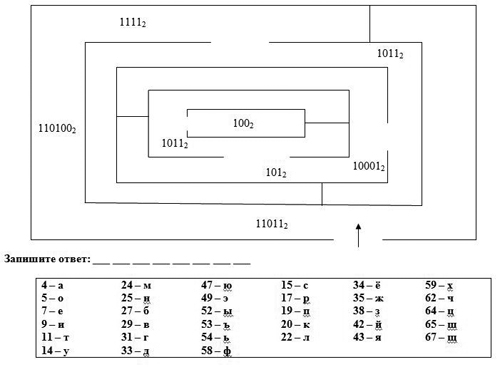 Запишите ответ: Второй этап соревнования – (№3) «Стрельба из положения стоя»Задание: Перевести числа в лабиринте из двоичной системы счисления в десятичную систему счисления. В таблице найти букву соответствующую получившемуся числу и составить слово в порядке движения по лабиринту. (Ответ: быстрота)Третий этап соревнования – (№4) "Стрельба из положения лежа"Задание: Впишите в пустые клетки по направлению стрелок двоичные числа, соответствующие указанным десятичным числам. Четвертый этап соревнования -  (№5) "Финишная гонка"Учащиеся располагают числа, написанные на цветных кружочках  в порядке возрастания. Если числа расположены верно, то должны получиться пять олимпийских колец.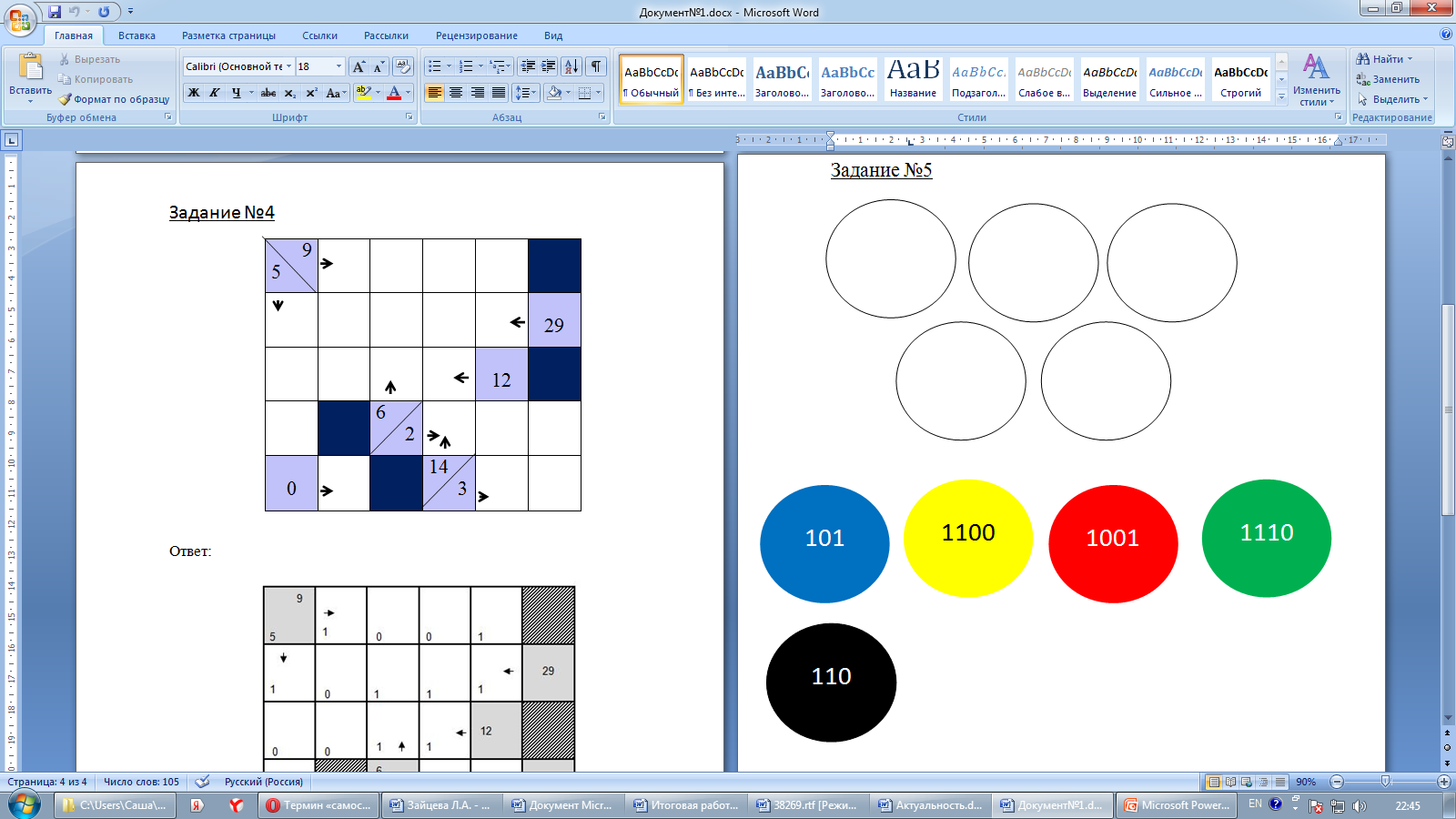 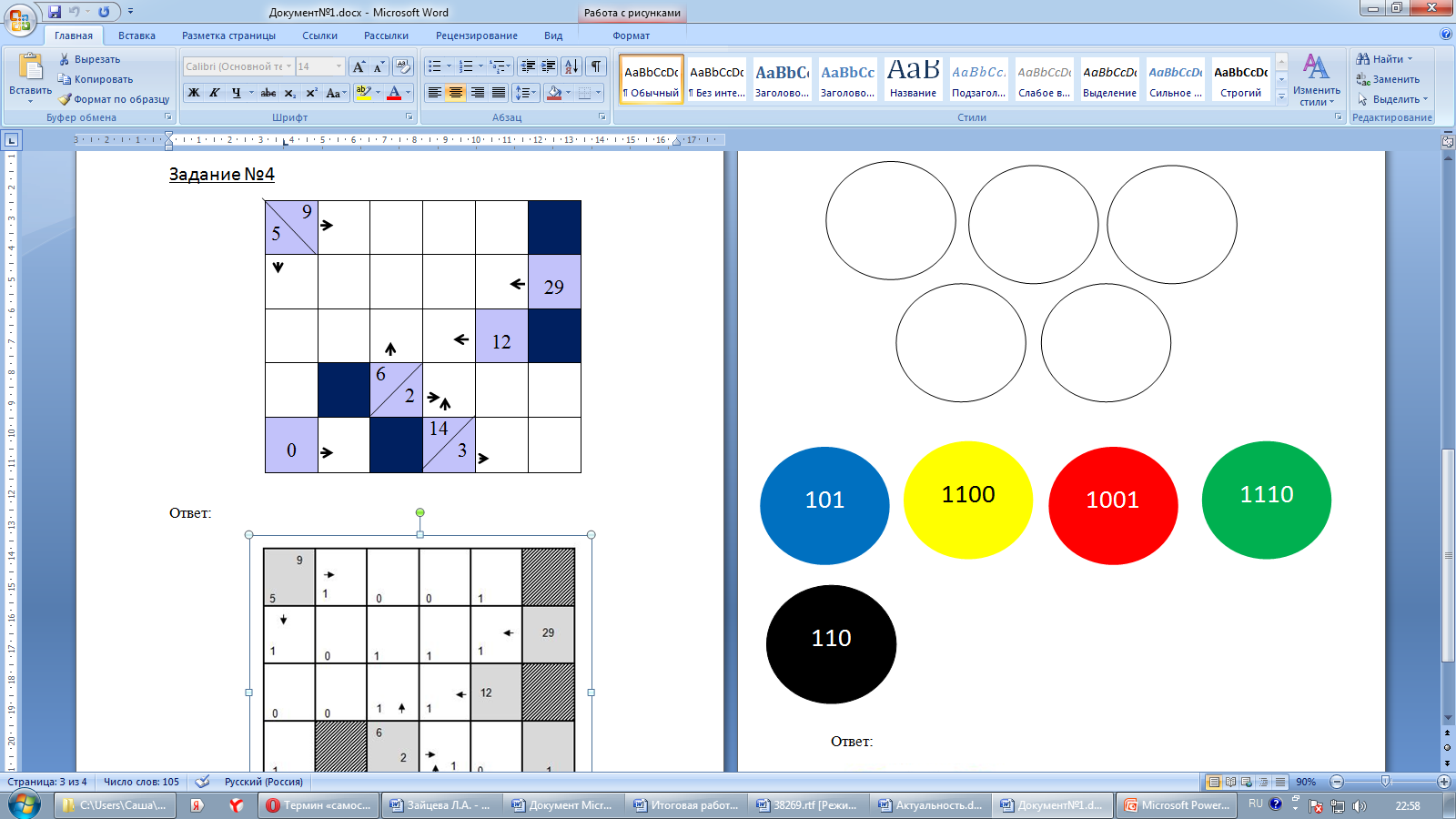 IV.Итоги урока. Определяются победители, которые награждаются грамотами.Маршрутный листФамилия:_________________Оцени свой результат:"5" - 48 - 40 баллов"4" - 39 - 30 баллов"3" - 29 - 20 баллов"2" - 19 и нижеИтоговый результат:____________ Место: _____________Требования к условиям реализации игровых технологий на уроке информатикисанитарно-эпидемиологические требования к образовательному процессу (освещению, отдельным помещениям, средствам обучения);требования к социально-бытовым условиям (оборудование в  учебных кабинетах);Материально-техническое оснащение образовательного процесса должно обеспечивать возможность: включения обучающихся в проектную и учебно-исследовательскую деятельность, наглядного представления и анализа данных; Информационно-образовательная среда образовательного учреждения включает: комплекс информационных образовательных ресурсов, в том числе цифровые образовательные ресурсы,  совокупность технологических средств информационных и коммуникационных технологий: компьютеры, иное ИКТ оборудование, систему современных педагогических технологий, обеспечивающих обучение в современной информационно-образовательной среде.Что можно получить в результате проведения игры?Понимание и усвоение материала любой степени сложности;развитие умений и навыков работы в команде, наблюдения и принятия решения, способностей контактировать и слушать других, риторических способностей, лидерских качеств;развитие продуктивного мышления, наблюдательности, памяти, творческих способностей, настойчивости, упорства, умения доказывать и отстаивать свою точку зрения, организаторских способностей.Таким образом, игры позволяют за короткий срок в несколько приемов добиться целей, на достижение которых при традиционном обучении уходят без особенной эффективности многие часы и огромные усилия преподавателя.Главная задача этой технологии — развить умение анализировать поставленные задачи, вырабатывать решения самостоятельно.Информационные источникиКонцепция федеральных государственных образовательных стандартов общего образования: проект / Рос. акад. образования; под ред. А. М.Кондакова, А. А. Кузнецова. – М.: Просвещение, 2008. ФГОС основного общего образования утвержден приказом от 17 декабря 2010 года №1897 (зарегистрирован Минюстом России 01.02.2011 г. №19644) Семакин И.Г., Залогова Л.А, Русаков С.В, Шестакова Л.В.: Информатика и ИКТ. Учебник для 8 класса. Горячев, А.В. Информатика в играх и задачах. Методические рекомендации для учителя/ А.В. Горячев, М.: БАЛЛАС, 1999.4-а24-м47-ю15-с35-ж65-ш5-о25-и49-э17-р38-з67-щ7-е27-б52-ы19-п42-й9-и29-в53-ъ20-к43-я11-т31-г54-ь22-л59-х14-у33-д58-ф34-ё62-ч9529126      2014      3№ модуляНазвание этапаКоличество заработанных баллов1"Допинг-контроль"2"Лыжная гонка"3"Стрельба из положения стоя"4"Стрельба из положения лежа"5"Финишная гонка"